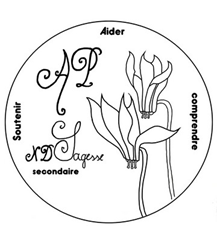 Compte rendu AP du 20/04/2023Présents :	LAMOUCHI Imed, GARCIA Maria-Rosa, BAUDELET Lee, SOUNOUSSI Mohamed, BAKHAT Khalid, NDIKUMANA Bernard, MUTLU Cani.Absent :	Lieu :	Réunion en visio-conférence	Heure :	19h00POINT 1 – Approbation du pv du 13/04/2023.ACTIONS : approuvé par tous les membres de l’AP.POINT 2 – Mise au point des membres de l’AP qui seront présents pour préparer les infrastructures pour la conférence relative au harcèlement scolaire – partie 2 prévue le mardi 25/04/2023 à 19h00 et ce, au sein de l’établissement de Notre Dame de la Sagesse. Suivi point 2 : Imed, Bernard et Cani seront présents à partir de 17h20 + rappel par le biais du Smartschool à charge d’Imed, rappel par le biais de l’adresse mail de l’AP à charge de Cani. POINT 3 : Soirée AP : la date bloquée sera celle du samedi 20-05-2023.ACTION : Maria envoie une proposition de texte à Imed afin que Jamal démarre le « draft de l’affiche » que l’AP va diffuser aux parents.Imed se renseigne aux Hall des Sports et à l’école pour savoir s’ils disposent d’un barbecue professionnel.Imed va se renseigner quant aux prix des viandes, pains, sauces pour proposer des « hamburgers » aux participants.Cani propose de fournir son appareil de barbecue.Suivi point 3 : Brocante : thème : livres, matériels puéricultrice, vêtements enfants, adultes. L’AP propose de demander une participation de 5€ 6 € sur place et 4 € 5€ pour toute pré-commande alimentaire qui prévoit une boisson et un sandwich garni. Les tables seront limitées à 2 par famille. Le coût de la table par famille est de 8 €.POINT 4 : Divers // point reporté à la prochaine réunionFacebook de l’AP :  Imed et Lee continueront à publier les informations ensemble tout en se consultant avant chaque publication.Suivi du site de l’AP : les codes ne sont pas accessiblesAgenda  Réunion de l’A.P.   prévue le 27-04-2023 à 19h00 en visio-conférence 